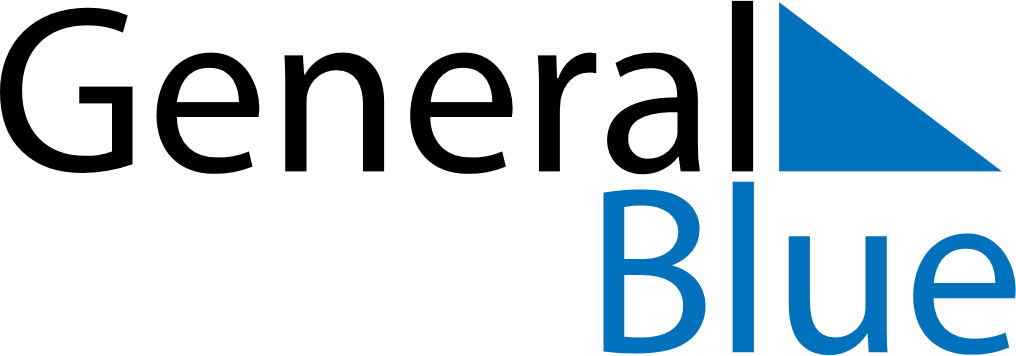 May 2020May 2020May 2020AngolaAngolaSundayMondayTuesdayWednesdayThursdayFridaySaturday12Labour Day3456789Mother’s Day10111213141516171819202122232425262728293031